Semi-Annual Meeting MinutesOctober 1, 2023The Road Church, Grain ValleyThe Business Session of the Semi-Annual Meeting was called to order by Moderator, Larry Thomas.  Greg Washington, as Moderator-Elect, will moderate this meeting.Wayne Geiger, member of the Credentials Committee, presented the Credentials recommendations. After meeting with and interviewing Alan Findley and leadership from Overflow Church, the Credentials committee presented Overflow Church for full membership into the association. Approved.Bob Springate, member of the Nominating Committee, presented the Nominating Committee recommendations. The following individuals were recommended to serve in 2024:Moderator					Pastor Greg Washington, Abiding FaithModerator-Elect				Rev. Jim VestClerk						Amy Cox, BR-KC Baptist AssociationTreasurer					Kim RiceAll committee nominations were approved.Greg Guthrie, chairman of the Finance Committee, gave the financial report.  A copy of that report accompanies these minutes.  This year, the committee approved a budget to be more in line with our ministry goals, as well as the revenue we expect to receive. The 2024 budget was approved.Gary Jones, Vice Chairman of the Executive Director Search Committee, presented the process the Search Committee went through to select our next director. The committee presents Gregg Boll as our next Director of Missions. By way of anonymous pen and paper ballots, the messengers voted 55 yes, zero no’s, to elect Gregg Boll as our next Director of Missions.Doug Schildknect, Chairman of the Personnel Committee, explained the process of hiring a temporary office assistant to help while Amy is on maternity leave. In 2024, the Personnel Committee will work with Gregg to hire the next Associate Director of Missions.The meeting was adjourned.Respectfully submitted,Amy Cox, Clerk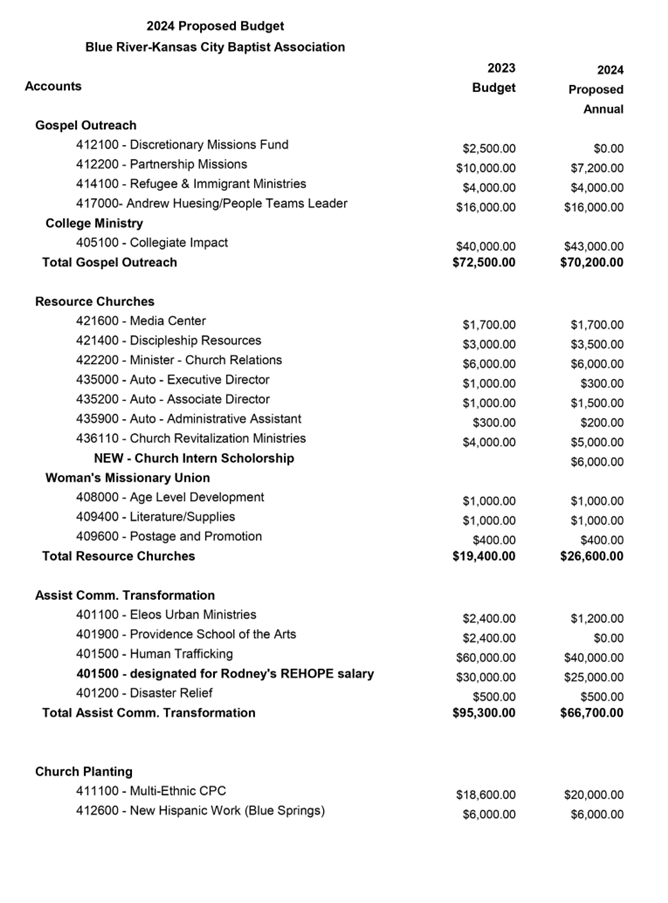 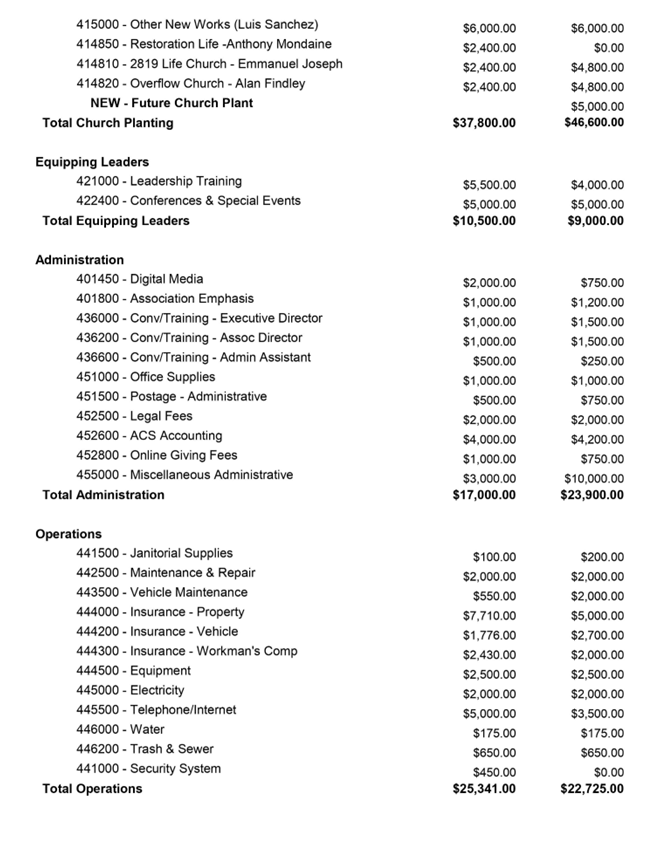 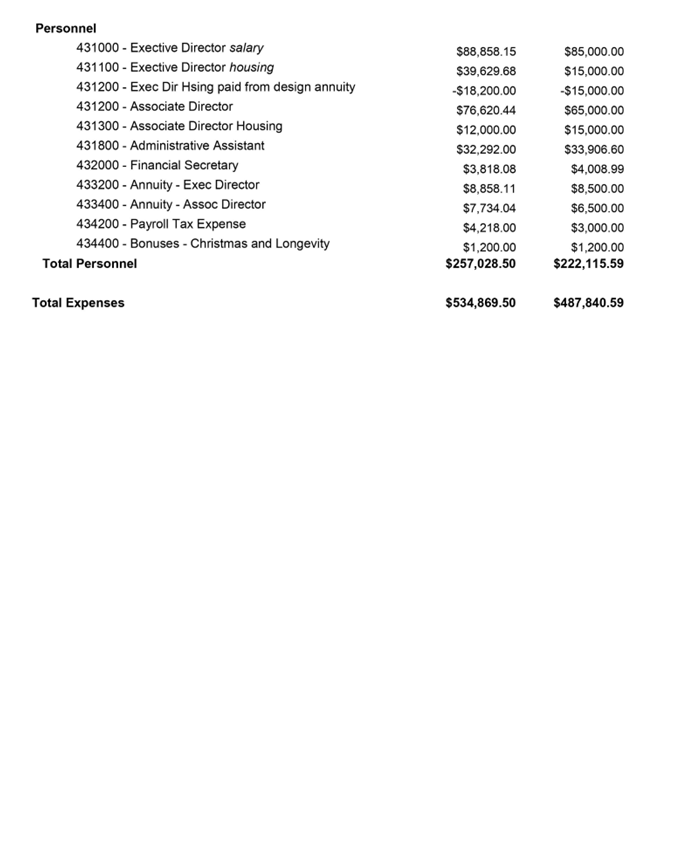 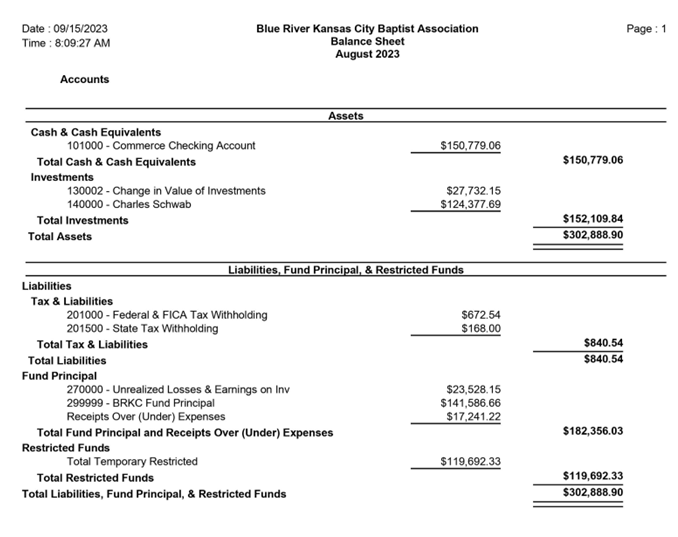 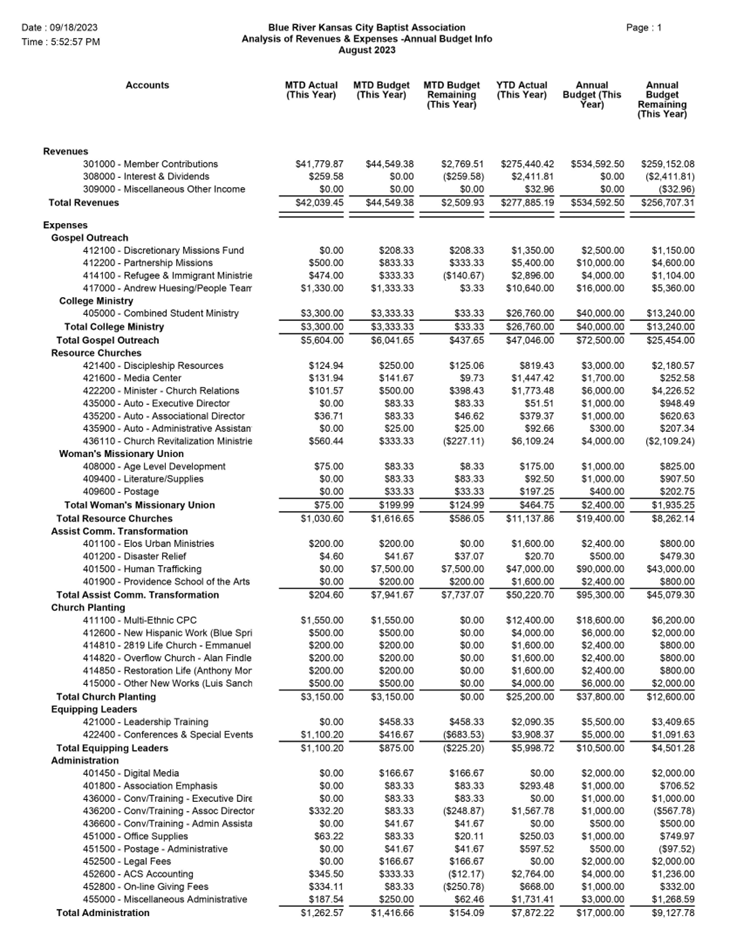 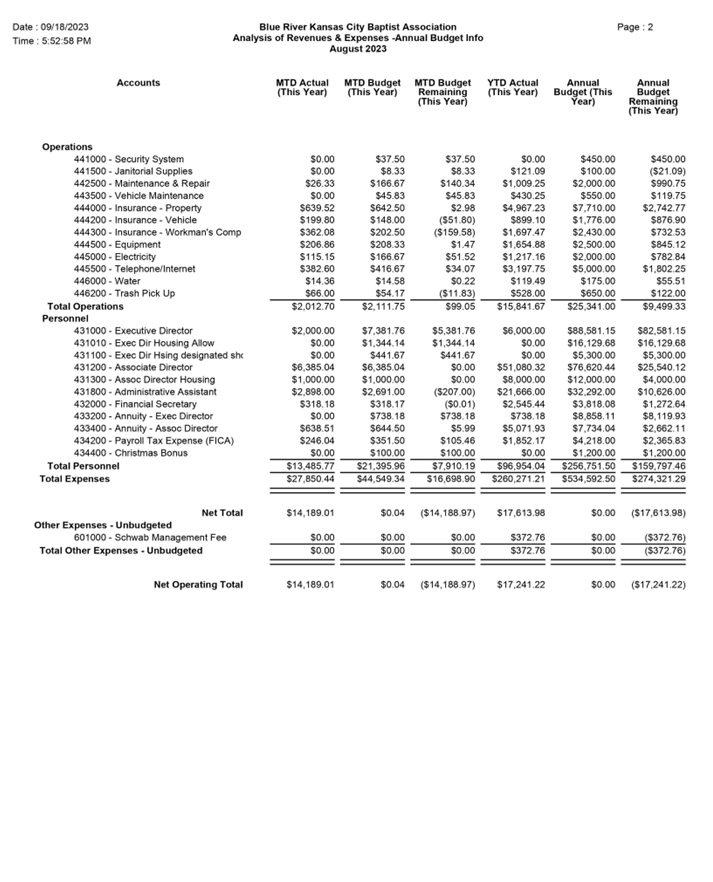 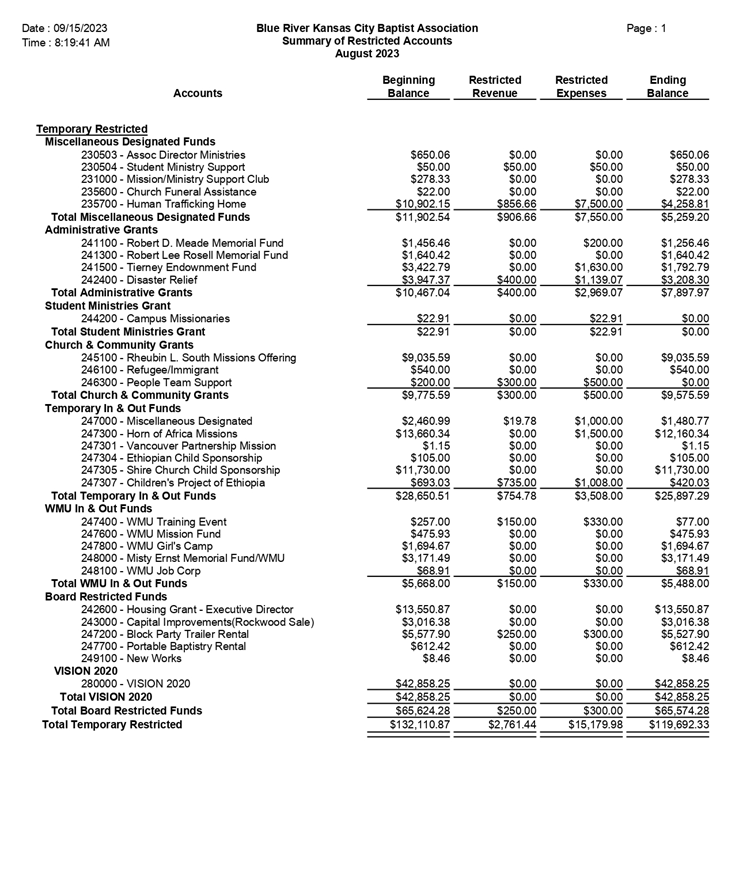 Administrative CommitteeFinance Committee     Bill Bowers, Norfleet     Greg Guthrie, Heart of Life      Anthony Harwell, Belvidere Heights     Jon Melvin, Grace Family Fellowship     Luis Sanchez, Northland en Espanol     Becca Soulis, South Haven     Brian Stone, Connection Point     Greg Vincent, Grace Family Fellowship     Dennis Rittenhouse, Peculiar First     Nicolas Wilson, Peculiar First     Travis Yeargans, River’s Edge     Sandy Woodside, Independence FirstCredentials CommitteePersonnel Committee     Stephen Conley, Raintree Community     Adam Claxton, Antioch Southern     Wayne Geiger, Grain Valley First     Linda Graham, Connection Point     Gary Jones, South Kansas City     Mike Roy, Pathway     Randy Messer, Oak Grove First     Keith Sisney, Norfleet     Ray Stewart, Grace & Truth     Jerry Tharp, Lone Jack     Roger Smith, Grace Family Fellowship     Doug Schildknecht, Buckner First